ICS 67.060Bu tadil, TSE Gıda, Tarım ve Hayvancılık İhtisas Kurulu’na bağlı TK15 Gıda ve Ziraat Teknik Komitesi’nce hazırlanmış ve TSE Teknik Kurulu’nun …………. tarihli toplantısında kabul edilerek yayımına karar verilmiştir.-“Madde 3.11.1 ” maddesi aşağıdaki şekilde değiştirilmiştir3.11.1Zararlı ot tohumlarıinsan ve hayvan için zehirli olan tohumlar, hububatın temizlenmesini ve değirmende öğütülmesini zorlaştıran veya engelleyen tohumlar ya da hububattan elde edilen ürünlerin kalitesini olumsuz yönde etkileyen tohumlar (çavdarın içerisinde bulunan pelemir, karamuk, delice, datura ot tohumu gibi zararlı ot tohumları)- Madde 4.2.2 Sınıf özellikleri “Çizelge 2  ” aşağıdaki şekilde değiştirilmiştir;Çizelge 2 — Çavdarın sınıf özellikleri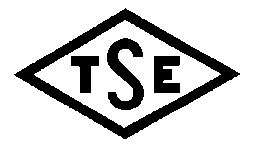 Sayfa 1/2TÜRK STANDARDITURKISH STANDARDTS 3267:2018tst T1:ÇavdarRyeÜrün adı SınıflarRutubet, (%), en çokSağlam hububat dışındaki maddeler (% 18), en çokSağlam hububat dışındaki maddeler (% 18), en çokSağlam hububat dışındaki maddeler (% 18), en çokSağlam hububat dışındaki maddeler (% 18), en çokSağlam hububat dışındaki maddeler (% 18), en çokSağlam hububat dışındaki maddeler (% 18), en çokSağlam hububat dışındaki maddeler (% 18), en çokSağlam hububat dışındaki maddeler (% 18), en çokSağlam hububat dışındaki maddeler (% 18), en çokSağlam hububat dışındaki maddeler (% 18), en çokSağlam hububat dışındaki maddeler (% 18), en çokSağlam hububat dışındaki maddeler (% 18), en çokSağlam hububat dışındaki maddeler (% 18), en çokSağlam hububat dışındaki maddeler (% 18), en çokSağlam hububat dışındaki maddeler (% 18), en çokSağlam hububat dışındaki maddeler (% 18), en çokSağlam hububat dışındaki maddeler (% 18), en çokSağlam hububat dışındaki maddeler (% 18), en çokSağlam hububat dışındaki maddeler (% 18), en çokHektolitre (kg/hlL)Ürün adı SınıflarRutubet, (%), en çokKırık tane, (%)Kusurlu tane, (% 14), en çokKusurlu tane, (% 14), en çokKusurlu tane, (% 14), en çokKusurlu tane, (% 14), en çokÇimlenmiş ve filizlenmiş taneler, (%)Diğer muhtelif maddeler, (%)Diğer muhtelif maddeler, (%)Diğer muhtelif maddeler, (%)Diğer muhtelif maddeler, (%)Diğer muhtelif maddeler, (%)Diğer muhtelif maddeler, (%)Diğer muhtelif maddeler, (%)Diğer muhtelif maddeler, (%)Diğer muhtelif maddeler, (%)Diğer muhtelif maddeler, (%)Diğer muhtelif maddeler, (%)Diğer muhtelif maddeler, (%)Diğer muhtelif maddeler, (%)Hektolitre (kg/hlL)Ürün adı SınıflarRutubet, (%), en çokKırık tane, (%)Cılız ve buruşuk tane, (%)Diğer hububat, (%)Haşare tah. uğramış tene,  (%)Fazla ısıya maruz kalmış tane, (%), en çokÇimlenmiş ve filizlenmiş taneler, (%)Yabancı Ot TohumlarıYabancı Ot TohumlarıToplamYabancıMaddeToplamYabancıMaddeZarar görmüş taneZarar görmüş taneZarar görmüş taneZarar görmüş taneKavuz (%)  Çavdarmahmuzu, (%), en çok Sürmeli rastıklı tane , (%), en çokHayvan orijinli KalıntılarHayvan orijinli KalıntılarHektolitre (kg/hlL)Ürün adı SınıflarRutubet, (%), en çokKırık tane, (%)Cılız ve buruşuk tane, (%)Diğer hububat, (%)Haşare tah. uğramış tene,  (%)Fazla ısıya maruz kalmış tane, (%), en çokÇimlenmiş ve filizlenmiş taneler, (%)Zararlı Ot Tohumları, (%) Diğer Ot Tohumları, (%)Yabancı  Organik Md.,(%)Yabancı İnorganik Md.,(%) en çok  Çürümüş taneler (%) en çokFusarium etkisine maruz kalmış tane % ,en çokKızışmış veya Kurutma Es.Yanmış Taneler % en çokDiğer zarar görmüş tane %, en çokKavuz (%)  Çavdarmahmuzu, (%), en çok Sürmeli rastıklı tane , (%), en çokÖlü böcek ve böcek parçaları, (%)Hayvan orijinli  tüy, kıl, dışkı vb., (%), en çokHektolitre (kg/hlL)Çavdar114,50 -18,000-14,000-10,000-3,500 -3,000-2,000-0,100-3,000-3,000 - 1,000 -0,500 -1,500 -3,000 -3,000-3,000 - 0,050 -0,100-1,000 -0,1074 ve üzeriÇavdar214,50 -18,000-14,0010,01-14,003,51-14,000 -3,002,01-4,000,11-0,203,01-18,003,01-18,000 - 1,000 -0,500 -1,500 -3,000 -3,003,01-18,000 - 0,050 -0,101,01-3,000 -0,1074’ün altıNOT 1- (%) ile verilen değerler kütlecedir.  NOT 2- Diğer Muhtelif Maddeler toplamı 1. Sınıf için en çok % 3; 2.Sınıf için en çok % 18 olmalıdır.NOT 1- (%) ile verilen değerler kütlecedir.  NOT 2- Diğer Muhtelif Maddeler toplamı 1. Sınıf için en çok % 3; 2.Sınıf için en çok % 18 olmalıdır.NOT 1- (%) ile verilen değerler kütlecedir.  NOT 2- Diğer Muhtelif Maddeler toplamı 1. Sınıf için en çok % 3; 2.Sınıf için en çok % 18 olmalıdır.NOT 1- (%) ile verilen değerler kütlecedir.  NOT 2- Diğer Muhtelif Maddeler toplamı 1. Sınıf için en çok % 3; 2.Sınıf için en çok % 18 olmalıdır.NOT 1- (%) ile verilen değerler kütlecedir.  NOT 2- Diğer Muhtelif Maddeler toplamı 1. Sınıf için en çok % 3; 2.Sınıf için en çok % 18 olmalıdır.NOT 1- (%) ile verilen değerler kütlecedir.  NOT 2- Diğer Muhtelif Maddeler toplamı 1. Sınıf için en çok % 3; 2.Sınıf için en çok % 18 olmalıdır.NOT 1- (%) ile verilen değerler kütlecedir.  NOT 2- Diğer Muhtelif Maddeler toplamı 1. Sınıf için en çok % 3; 2.Sınıf için en çok % 18 olmalıdır.NOT 1- (%) ile verilen değerler kütlecedir.  NOT 2- Diğer Muhtelif Maddeler toplamı 1. Sınıf için en çok % 3; 2.Sınıf için en çok % 18 olmalıdır.NOT 1- (%) ile verilen değerler kütlecedir.  NOT 2- Diğer Muhtelif Maddeler toplamı 1. Sınıf için en çok % 3; 2.Sınıf için en çok % 18 olmalıdır.NOT 1- (%) ile verilen değerler kütlecedir.  NOT 2- Diğer Muhtelif Maddeler toplamı 1. Sınıf için en çok % 3; 2.Sınıf için en çok % 18 olmalıdır.NOT 1- (%) ile verilen değerler kütlecedir.  NOT 2- Diğer Muhtelif Maddeler toplamı 1. Sınıf için en çok % 3; 2.Sınıf için en çok % 18 olmalıdır.NOT 1- (%) ile verilen değerler kütlecedir.  NOT 2- Diğer Muhtelif Maddeler toplamı 1. Sınıf için en çok % 3; 2.Sınıf için en çok % 18 olmalıdır.NOT 1- (%) ile verilen değerler kütlecedir.  NOT 2- Diğer Muhtelif Maddeler toplamı 1. Sınıf için en çok % 3; 2.Sınıf için en çok % 18 olmalıdır.NOT 1- (%) ile verilen değerler kütlecedir.  NOT 2- Diğer Muhtelif Maddeler toplamı 1. Sınıf için en çok % 3; 2.Sınıf için en çok % 18 olmalıdır.NOT 1- (%) ile verilen değerler kütlecedir.  NOT 2- Diğer Muhtelif Maddeler toplamı 1. Sınıf için en çok % 3; 2.Sınıf için en çok % 18 olmalıdır.NOT 1- (%) ile verilen değerler kütlecedir.  NOT 2- Diğer Muhtelif Maddeler toplamı 1. Sınıf için en çok % 3; 2.Sınıf için en çok % 18 olmalıdır.NOT 1- (%) ile verilen değerler kütlecedir.  NOT 2- Diğer Muhtelif Maddeler toplamı 1. Sınıf için en çok % 3; 2.Sınıf için en çok % 18 olmalıdır.NOT 1- (%) ile verilen değerler kütlecedir.  NOT 2- Diğer Muhtelif Maddeler toplamı 1. Sınıf için en çok % 3; 2.Sınıf için en çok % 18 olmalıdır.NOT 1- (%) ile verilen değerler kütlecedir.  NOT 2- Diğer Muhtelif Maddeler toplamı 1. Sınıf için en çok % 3; 2.Sınıf için en çok % 18 olmalıdır.NOT 1- (%) ile verilen değerler kütlecedir.  NOT 2- Diğer Muhtelif Maddeler toplamı 1. Sınıf için en çok % 3; 2.Sınıf için en çok % 18 olmalıdır.NOT 1- (%) ile verilen değerler kütlecedir.  NOT 2- Diğer Muhtelif Maddeler toplamı 1. Sınıf için en çok % 3; 2.Sınıf için en çok % 18 olmalıdır.NOT 1- (%) ile verilen değerler kütlecedir.  NOT 2- Diğer Muhtelif Maddeler toplamı 1. Sınıf için en çok % 3; 2.Sınıf için en çok % 18 olmalıdır.NOT 1- (%) ile verilen değerler kütlecedir.  NOT 2- Diğer Muhtelif Maddeler toplamı 1. Sınıf için en çok % 3; 2.Sınıf için en çok % 18 olmalıdır.